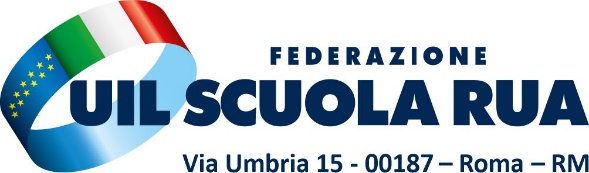 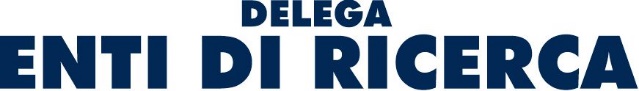 Il/la sottoscritto/aIl/la sottoscritto/aNato/a a  Nato/a a  ilCodice fiscaleCodice fiscaleTempo indeterminatoTempo indeterminatoTempo determinatoTempo determinatoTempo determinatoTempo determinatoTempo determinatoTempo determinatoTempo determinatoDirigenteDirigenteDirigente RicercaDirigente RicercaDirigente RicercaDirigente RicercaPrimo RicercatorePrimo RicercatorePrimo RicercatoreRicercatore Ricercatore Dirigente TecnologoDirigente TecnologoDirigente TecnologoDirigente TecnologoPrimo TecnologoPrimo TecnologoPrimo TecnologoTecnologoTecnologoFunzionario Amminis.Funzionario Amminis.(IV-V) (IV-V) (IV-V) Collaboratore Amminis.Collaboratore Amminis.Collaboratore Amminis.Collaboratore Amminis.(V-VI-VII) Operatore Amminis.Operatore Amminis.Operatore Amminis.(VII-VIII)(VII-VIII)(VII-VIII)Collaboratore TecnicoCollaboratore Tecnico(IV-V-VI)(IV-V-VI)(IV-V-VI)Operatore TecnicoOperatore TecnicoOperatore TecnicoOperatore Tecnico(VI-VII-VIIIIndirizzo sedeIndirizzo sedeC.a.p.C.a.p.Città Città ProvinciaTelefono lavoroTelefono lavoroFaxFaxFaxFaxCellulareCellulareCellulareCellulareE-mailE-mailautorizza l'Amministrazione, ai sensi della normativa vigente, a trattenere mensilmente sulla retribuzione la quota sindacale a favore di questa organizzazione sindacale, ai sensi e per gli effetti dello Statuto al momento vigente, e nella misura stabilita dai competenti organi statutari. Al momento della sottoscrizione, la trattenuta è stabilita nello 0,75% dello stipendio iniziale di ogni livello professionale, per dodici mensilità. Tale quota dovrà essere versata sul C/C bancario intestato alla Federazione UIL SCUOLA RUA presso BPER - Filiale di Via Veneto 108 ‐ 00187 Roma - IBAN IT43Q0538703225000047489993. Il sottoscritto autorizza ogni eventuale variazione della quota mensile predetta, secondo quanto sarà stabilito dai competenti organi statutari ed in conformità della normativa vigente. autorizza l'Amministrazione, ai sensi della normativa vigente, a trattenere mensilmente sulla retribuzione la quota sindacale a favore di questa organizzazione sindacale, ai sensi e per gli effetti dello Statuto al momento vigente, e nella misura stabilita dai competenti organi statutari. Al momento della sottoscrizione, la trattenuta è stabilita nello 0,75% dello stipendio iniziale di ogni livello professionale, per dodici mensilità. Tale quota dovrà essere versata sul C/C bancario intestato alla Federazione UIL SCUOLA RUA presso BPER - Filiale di Via Veneto 108 ‐ 00187 Roma - IBAN IT43Q0538703225000047489993. Il sottoscritto autorizza ogni eventuale variazione della quota mensile predetta, secondo quanto sarà stabilito dai competenti organi statutari ed in conformità della normativa vigente. autorizza l'Amministrazione, ai sensi della normativa vigente, a trattenere mensilmente sulla retribuzione la quota sindacale a favore di questa organizzazione sindacale, ai sensi e per gli effetti dello Statuto al momento vigente, e nella misura stabilita dai competenti organi statutari. Al momento della sottoscrizione, la trattenuta è stabilita nello 0,75% dello stipendio iniziale di ogni livello professionale, per dodici mensilità. Tale quota dovrà essere versata sul C/C bancario intestato alla Federazione UIL SCUOLA RUA presso BPER - Filiale di Via Veneto 108 ‐ 00187 Roma - IBAN IT43Q0538703225000047489993. Il sottoscritto autorizza ogni eventuale variazione della quota mensile predetta, secondo quanto sarà stabilito dai competenti organi statutari ed in conformità della normativa vigente. autorizza l'Amministrazione, ai sensi della normativa vigente, a trattenere mensilmente sulla retribuzione la quota sindacale a favore di questa organizzazione sindacale, ai sensi e per gli effetti dello Statuto al momento vigente, e nella misura stabilita dai competenti organi statutari. Al momento della sottoscrizione, la trattenuta è stabilita nello 0,75% dello stipendio iniziale di ogni livello professionale, per dodici mensilità. Tale quota dovrà essere versata sul C/C bancario intestato alla Federazione UIL SCUOLA RUA presso BPER - Filiale di Via Veneto 108 ‐ 00187 Roma - IBAN IT43Q0538703225000047489993. Il sottoscritto autorizza ogni eventuale variazione della quota mensile predetta, secondo quanto sarà stabilito dai competenti organi statutari ed in conformità della normativa vigente. autorizza l'Amministrazione, ai sensi della normativa vigente, a trattenere mensilmente sulla retribuzione la quota sindacale a favore di questa organizzazione sindacale, ai sensi e per gli effetti dello Statuto al momento vigente, e nella misura stabilita dai competenti organi statutari. Al momento della sottoscrizione, la trattenuta è stabilita nello 0,75% dello stipendio iniziale di ogni livello professionale, per dodici mensilità. Tale quota dovrà essere versata sul C/C bancario intestato alla Federazione UIL SCUOLA RUA presso BPER - Filiale di Via Veneto 108 ‐ 00187 Roma - IBAN IT43Q0538703225000047489993. Il sottoscritto autorizza ogni eventuale variazione della quota mensile predetta, secondo quanto sarà stabilito dai competenti organi statutari ed in conformità della normativa vigente. autorizza l'Amministrazione, ai sensi della normativa vigente, a trattenere mensilmente sulla retribuzione la quota sindacale a favore di questa organizzazione sindacale, ai sensi e per gli effetti dello Statuto al momento vigente, e nella misura stabilita dai competenti organi statutari. Al momento della sottoscrizione, la trattenuta è stabilita nello 0,75% dello stipendio iniziale di ogni livello professionale, per dodici mensilità. Tale quota dovrà essere versata sul C/C bancario intestato alla Federazione UIL SCUOLA RUA presso BPER - Filiale di Via Veneto 108 ‐ 00187 Roma - IBAN IT43Q0538703225000047489993. Il sottoscritto autorizza ogni eventuale variazione della quota mensile predetta, secondo quanto sarà stabilito dai competenti organi statutari ed in conformità della normativa vigente. autorizza l'Amministrazione, ai sensi della normativa vigente, a trattenere mensilmente sulla retribuzione la quota sindacale a favore di questa organizzazione sindacale, ai sensi e per gli effetti dello Statuto al momento vigente, e nella misura stabilita dai competenti organi statutari. Al momento della sottoscrizione, la trattenuta è stabilita nello 0,75% dello stipendio iniziale di ogni livello professionale, per dodici mensilità. Tale quota dovrà essere versata sul C/C bancario intestato alla Federazione UIL SCUOLA RUA presso BPER - Filiale di Via Veneto 108 ‐ 00187 Roma - IBAN IT43Q0538703225000047489993. Il sottoscritto autorizza ogni eventuale variazione della quota mensile predetta, secondo quanto sarà stabilito dai competenti organi statutari ed in conformità della normativa vigente. autorizza l'Amministrazione, ai sensi della normativa vigente, a trattenere mensilmente sulla retribuzione la quota sindacale a favore di questa organizzazione sindacale, ai sensi e per gli effetti dello Statuto al momento vigente, e nella misura stabilita dai competenti organi statutari. Al momento della sottoscrizione, la trattenuta è stabilita nello 0,75% dello stipendio iniziale di ogni livello professionale, per dodici mensilità. Tale quota dovrà essere versata sul C/C bancario intestato alla Federazione UIL SCUOLA RUA presso BPER - Filiale di Via Veneto 108 ‐ 00187 Roma - IBAN IT43Q0538703225000047489993. Il sottoscritto autorizza ogni eventuale variazione della quota mensile predetta, secondo quanto sarà stabilito dai competenti organi statutari ed in conformità della normativa vigente. autorizza l'Amministrazione, ai sensi della normativa vigente, a trattenere mensilmente sulla retribuzione la quota sindacale a favore di questa organizzazione sindacale, ai sensi e per gli effetti dello Statuto al momento vigente, e nella misura stabilita dai competenti organi statutari. Al momento della sottoscrizione, la trattenuta è stabilita nello 0,75% dello stipendio iniziale di ogni livello professionale, per dodici mensilità. Tale quota dovrà essere versata sul C/C bancario intestato alla Federazione UIL SCUOLA RUA presso BPER - Filiale di Via Veneto 108 ‐ 00187 Roma - IBAN IT43Q0538703225000047489993. Il sottoscritto autorizza ogni eventuale variazione della quota mensile predetta, secondo quanto sarà stabilito dai competenti organi statutari ed in conformità della normativa vigente. autorizza l'Amministrazione, ai sensi della normativa vigente, a trattenere mensilmente sulla retribuzione la quota sindacale a favore di questa organizzazione sindacale, ai sensi e per gli effetti dello Statuto al momento vigente, e nella misura stabilita dai competenti organi statutari. Al momento della sottoscrizione, la trattenuta è stabilita nello 0,75% dello stipendio iniziale di ogni livello professionale, per dodici mensilità. Tale quota dovrà essere versata sul C/C bancario intestato alla Federazione UIL SCUOLA RUA presso BPER - Filiale di Via Veneto 108 ‐ 00187 Roma - IBAN IT43Q0538703225000047489993. Il sottoscritto autorizza ogni eventuale variazione della quota mensile predetta, secondo quanto sarà stabilito dai competenti organi statutari ed in conformità della normativa vigente. autorizza l'Amministrazione, ai sensi della normativa vigente, a trattenere mensilmente sulla retribuzione la quota sindacale a favore di questa organizzazione sindacale, ai sensi e per gli effetti dello Statuto al momento vigente, e nella misura stabilita dai competenti organi statutari. Al momento della sottoscrizione, la trattenuta è stabilita nello 0,75% dello stipendio iniziale di ogni livello professionale, per dodici mensilità. Tale quota dovrà essere versata sul C/C bancario intestato alla Federazione UIL SCUOLA RUA presso BPER - Filiale di Via Veneto 108 ‐ 00187 Roma - IBAN IT43Q0538703225000047489993. Il sottoscritto autorizza ogni eventuale variazione della quota mensile predetta, secondo quanto sarà stabilito dai competenti organi statutari ed in conformità della normativa vigente. autorizza l'Amministrazione, ai sensi della normativa vigente, a trattenere mensilmente sulla retribuzione la quota sindacale a favore di questa organizzazione sindacale, ai sensi e per gli effetti dello Statuto al momento vigente, e nella misura stabilita dai competenti organi statutari. Al momento della sottoscrizione, la trattenuta è stabilita nello 0,75% dello stipendio iniziale di ogni livello professionale, per dodici mensilità. Tale quota dovrà essere versata sul C/C bancario intestato alla Federazione UIL SCUOLA RUA presso BPER - Filiale di Via Veneto 108 ‐ 00187 Roma - IBAN IT43Q0538703225000047489993. Il sottoscritto autorizza ogni eventuale variazione della quota mensile predetta, secondo quanto sarà stabilito dai competenti organi statutari ed in conformità della normativa vigente. autorizza l'Amministrazione, ai sensi della normativa vigente, a trattenere mensilmente sulla retribuzione la quota sindacale a favore di questa organizzazione sindacale, ai sensi e per gli effetti dello Statuto al momento vigente, e nella misura stabilita dai competenti organi statutari. Al momento della sottoscrizione, la trattenuta è stabilita nello 0,75% dello stipendio iniziale di ogni livello professionale, per dodici mensilità. Tale quota dovrà essere versata sul C/C bancario intestato alla Federazione UIL SCUOLA RUA presso BPER - Filiale di Via Veneto 108 ‐ 00187 Roma - IBAN IT43Q0538703225000047489993. Il sottoscritto autorizza ogni eventuale variazione della quota mensile predetta, secondo quanto sarà stabilito dai competenti organi statutari ed in conformità della normativa vigente. autorizza l'Amministrazione, ai sensi della normativa vigente, a trattenere mensilmente sulla retribuzione la quota sindacale a favore di questa organizzazione sindacale, ai sensi e per gli effetti dello Statuto al momento vigente, e nella misura stabilita dai competenti organi statutari. Al momento della sottoscrizione, la trattenuta è stabilita nello 0,75% dello stipendio iniziale di ogni livello professionale, per dodici mensilità. Tale quota dovrà essere versata sul C/C bancario intestato alla Federazione UIL SCUOLA RUA presso BPER - Filiale di Via Veneto 108 ‐ 00187 Roma - IBAN IT43Q0538703225000047489993. Il sottoscritto autorizza ogni eventuale variazione della quota mensile predetta, secondo quanto sarà stabilito dai competenti organi statutari ed in conformità della normativa vigente. autorizza l'Amministrazione, ai sensi della normativa vigente, a trattenere mensilmente sulla retribuzione la quota sindacale a favore di questa organizzazione sindacale, ai sensi e per gli effetti dello Statuto al momento vigente, e nella misura stabilita dai competenti organi statutari. Al momento della sottoscrizione, la trattenuta è stabilita nello 0,75% dello stipendio iniziale di ogni livello professionale, per dodici mensilità. Tale quota dovrà essere versata sul C/C bancario intestato alla Federazione UIL SCUOLA RUA presso BPER - Filiale di Via Veneto 108 ‐ 00187 Roma - IBAN IT43Q0538703225000047489993. Il sottoscritto autorizza ogni eventuale variazione della quota mensile predetta, secondo quanto sarà stabilito dai competenti organi statutari ed in conformità della normativa vigente. autorizza l'Amministrazione, ai sensi della normativa vigente, a trattenere mensilmente sulla retribuzione la quota sindacale a favore di questa organizzazione sindacale, ai sensi e per gli effetti dello Statuto al momento vigente, e nella misura stabilita dai competenti organi statutari. Al momento della sottoscrizione, la trattenuta è stabilita nello 0,75% dello stipendio iniziale di ogni livello professionale, per dodici mensilità. Tale quota dovrà essere versata sul C/C bancario intestato alla Federazione UIL SCUOLA RUA presso BPER - Filiale di Via Veneto 108 ‐ 00187 Roma - IBAN IT43Q0538703225000047489993. Il sottoscritto autorizza ogni eventuale variazione della quota mensile predetta, secondo quanto sarà stabilito dai competenti organi statutari ed in conformità della normativa vigente. DataFirmaEVENTUALE REVOCA AD ALTRO SINDACATOIl/la sottoscritto/a contestualmente, revoca con decorrenza immediata, ad ogni effetto di legge, la delega per il versamento dei contributi in favore dell'Organizzazione Sindacale:EVENTUALE REVOCA AD ALTRO SINDACATOIl/la sottoscritto/a contestualmente, revoca con decorrenza immediata, ad ogni effetto di legge, la delega per il versamento dei contributi in favore dell'Organizzazione Sindacale:EVENTUALE REVOCA AD ALTRO SINDACATOIl/la sottoscritto/a contestualmente, revoca con decorrenza immediata, ad ogni effetto di legge, la delega per il versamento dei contributi in favore dell'Organizzazione Sindacale:EVENTUALE REVOCA AD ALTRO SINDACATOIl/la sottoscritto/a contestualmente, revoca con decorrenza immediata, ad ogni effetto di legge, la delega per il versamento dei contributi in favore dell'Organizzazione Sindacale:DataFirmaLa delega con le firme va consegnata in amministrazionee inviata alla sede di Via Umbria, 15 - 00187 Roma - Tel. 064870125 - Fax 0687459039 - federazione.uilscuolarua@uilrua.it